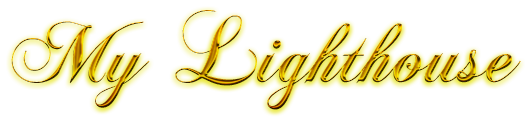 My lighthouse…Protects me from danger every day;Guides me in the right path when I’m lost; Makes me laugh when I am sad or lonely;Comforts me if something is wrong; Loves me tenderly; Helps me try new things; Takes me where I want to go; Puts me before herself;Helps me to make good decisions and try my best;Cares for me in the best ways possible. My lighthouse is…My Mum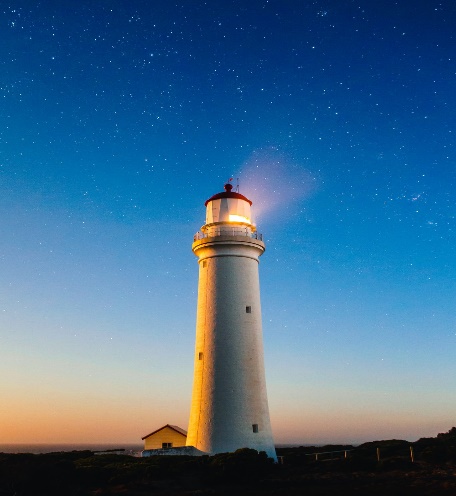 By Emma Leacock